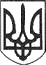 РЕШЕТИЛІВСЬКА МІСЬКА РАДАПОЛТАВСЬКОЇ ОБЛАСТІВИКОНАВЧИЙ КОМІТЕТРІШЕННЯ28  грудня 2019 року                                                                                      № 216Про створення тимчасової комісії з приймання та передачі Калениківського закладу дошкільної освіти ясел-садка „Сонечко” із спільної власності територіальних громад Решетилівського району в комунальну власність Решетилівської міської територіальної громадиКеруючись Законами України „Про місцеве самоврядування в Україні”, „Про передачу об’єктів права державної та комунальної власності”, рішенням   Решетилівської   районної   ради   від  12.12.2019 року № 644-33-VІІ „Про передачу бюджетних установ спільної власності територіальних громад Решетилівського району в комунальну власність Решетилівської міської територіальної громади”  (33 сесія), рішенням Решетилівської міської ради від 23.12.2019 року № 828-27-VІІ „Про  прийняття із спільної власності територіальних громад Решетилівського району в  комунальну  власність  Решетилівської міської територіальної громади Калениківського дошкільного начального закладу ясел-садка „Сонечко” Калениківської сільської ради Решетилівського району Полтавської  області” (27 сесія), виконавчий комітет Решетилівської міської радиВИРІШИВ:	 Створити тимчасову комісію з приймання та передачі Калениківського закладу дошкільної освіти ясел-садка „Сонечко” із спільної власності територіальних громад Решетилівського району в комунальну власність Решетилівської міської територіальної громади за адресою: с. Каленики, вул. Благодатна, 8, у складі:Секретар міської ради                                                              О.А. ДядюноваКолотій 2 13 80Голови комісії - Сивинської Інни Василівни, першого заступника міського голови;Членів комісії - Момот Світлани Григорівни,  начальника відділу бухгалтерського обліку, звітності та адміністративно-господарського забезпечення – головного бухгалтера виконавчого комітету міської ради;Колотій Наталії Юріївни, начальника відділу з юридичних питань та управління комунальним майном виконавчого комітету міської ради;Костогриз Алли Миколаївни, начальника відділу освіти виконавчого комітету міської ради;Бережного Віктора Олександровича, заступника голови Решетилівської районної ради (за згодою);Кацітадзе Олени Олександрівни, голови постійної комісії Решетилівської районної ради з питань соціально-економічного розвитку, бюджету, фінансів, цін та управління спільною власністю територіальних громад району (за згодою);Зигаленка Віктора Івановича, головного спеціаліста відділу організаційно-правового забезпечення виконавчого апарату Решетилівської районної ради (за згодою);Зінченка Володимира Григоровича, начальника відділу освіти, сім’ї, молоді та спорту  Решетилівської районної державної адміністрації  (за згодою);Варшавської Лілії Анатоліївни, головного бухгалтера відділу освіти, сім’ї, молоді та спорту  Решетилівської районної державної адміністрації (за згодою).